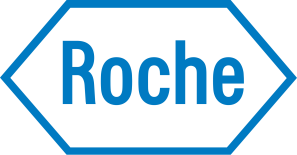 UITNODIGINGNASCHOLING ROCHE4NURSESBeste verpleegkundige,Graag nodigen wij je uit voor de Roche4Nurses nascholing over de volgende onderwerpen:
Vaccinaties en biologicalsBij patiënten die reumatische aandoeningen hebben en hiervoor biologicals krijgen, is het van belang te weten hoe om te gaan met vaccinaties.  Hierop zal worden ingegaan tijdens deze nascholing. Ook wordt er een update verwacht van de EULAR guideline vaccination, deze zal dan ook besproken worden.Giant Cell Arteritis (GCA)GCA, ook wel Reuscel Arteritis of Arteritis Temporalis, is een ontstekingsziekte van de bloedvaten, die voorkomt bij mensen boven de 50. In deze nascholing zal dieper ingegaan worden op dit ziektebeeld. Tevens zal het stellen van de diagnose en de behandeling besproken worden.Aanmelden
Deze nascholing is alleen voor reumaconsulenten en verpleegkundig specialisten reumatologie. Aanmelden kan via:Esther Kok: 06-22415246, esther.kok@roche.com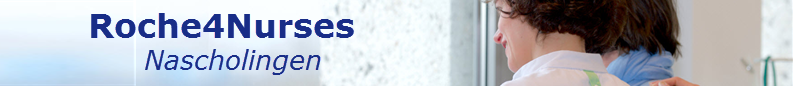 ProgrammaDatum: 		Donderdag 22 maart 2018Locatie:		Van der Valk hotel			Bornsestraat 400 te HengeloVanaf 14:30 uur	Inschrijving en ontvangst15:00 uur		Vaccinaties bij biologicalsDr Marloes Heijstek, Fellow klinische immunologie & allergologie, UMC Utrecht16:00 uur		Pauze16:15 uur                      Giant Cell Arteritis (GCA)Dr Cees Haagsma, Reumatoloog ZGTOngeveer 17:30 uur	AfsluitingAccreditatie wordt aangevraagd bij het kwaliteitsregister van de V&VN en bij het Verpleegkundig Specialisten Register. Om de accreditatiepunten toegekend te krijgen, is het verplicht het gehele programma bij te wonen.